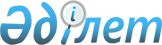 "Еуразиялық экономикалық одаққа мүше мемлекеттердің өнеркәсіптік тауарларға қатысты өзіндік ерекшелікті субсидияларды Еуразиялық экономикалық комиссиямен ерікті келісу және Еуразиялық экономикалық одаққа мүше мемлекеттердің өзіндік ерекшелікті субсидияларды беруіне байланысты талқылауларды Еуразиялық экономикалық комиссияның жүргізу тәртібі туралы келісімді ратификациялау туралы" Қазақстан Республикасы Заңының жобасы туралыҚазақстан Республикасы Үкіметінің 2017 жылғы 12 желтоқсандағы № 824 қаулысы
      Қазақстан Республикасының Үкіметі ҚАУЛЫ ЕТЕДІ:
      "Еуразиялық экономикалық одаққа мүше мемлекеттердің  өнеркәсіптік тауарларға қатысты өзіндік ерекшелікті субсидияларды Еуразиялық экономикалық комиссиямен ерікті келісу және Еуразиялық экономикалық одаққа мүше мемлекеттердің өзіндік ерекшелікті субсидияларды беруіне байланысты талқылауларды Еуразиялық экономикалық комиссияның жүргізу тәртібі туралы келісімді ратификациялау туралы" Қазақстан Республикасы Заңының жобасы Қазақстан Республикасының Парламенті Мәжілісінің қарауына енгізілсін. ҚАЗАҚСТАН РЕСПУБЛИКАСЫНЫҢ ЗАҢЫ  Еуразиялық экономикалық одаққа мүше мемлекеттердің  өнеркәсіптік тауарларға қатысты өзіндік ерекшелікті субсидияларды Еуразиялық экономикалық комиссиямен ерікті келісу және Еуразиялық экономикалық одаққа мүше мемлекеттердің өзіндік ерекшелікті субсидияларды беруіне байланысты талқылауларды Еуразиялық                           экономикалық комиссияның жүргізу тәртібі туралы келісімді ратификациялау туралы
      2017 жылғы 26 мамырда Қазанда жасалған Еуразиялық экономикалық одаққа мүше мемлекеттердің  өнеркәсіптік тауарларға қатысты өзіндік ерекшелікті субсидияларды Еуразиялық экономикалық комиссиямен ерікті келісу және Еуразиялық экономикалық одаққа мүше мемлекеттердің өзіндік ерекшелікті субсидияларды беруіне байланысты талқылауларды Еуразиялық экономикалық комиссияның жүргізу тәртібі туралы келісім                                 ратификациялансын.
					© 2012. Қазақстан Республикасы Әділет министрлігінің «Қазақстан Республикасының Заңнама және құқықтық ақпарат институты» ШЖҚ РМК
				
      Қазақстан Республикасының
Премьер-Министрі

Б. Сағынтаев
Жоба
      Қазақстан Республикасының
Президенті
